Circuit Training – Solving Linear Equations				Name: ________________________Grade 8 PR02 - Students will model and solve problems, concretely, pictorially, and symbolically, using linear equations.Directions: Beginning in cell #1, solve the equation. Hunt for your answer and call that cell #2. Proceed in this manner until you complete the circuit. 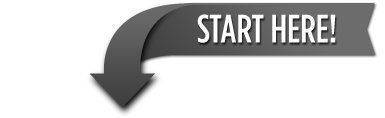 Answer:   #1   Answer: # ______   Answer: # ______   Answer:  # ______   Answer: # ______   Answer:  # ______   Answer: # ______   Answer: # ______   Answer: # ______   Answer: # ______  